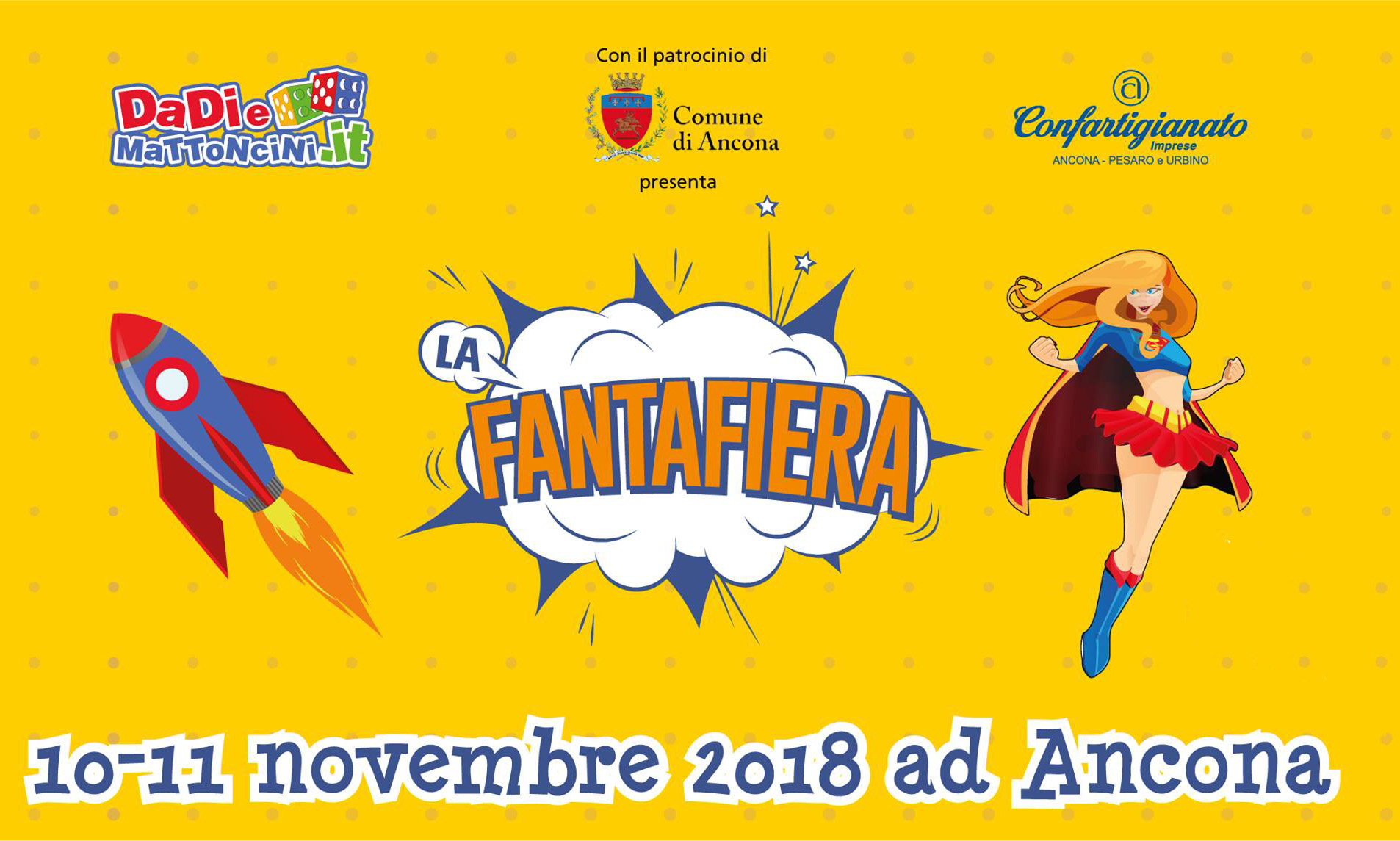 Appuntamento con la Fantafiera sabato 10 e domenica 11 novembre. Torna ad Ancona in Piazza Pertini per la quarta edizione l’iniziativa organizzata da Dadi e Mattoncini con la partnership di Confartigianato Imprese Ancona - Pesaro e Urbino e il patrocinio del Comune di Ancona. All'interno della Fantafiera centinaia di giochi da tavolo da provare, giochi creativi e scientifici, laboratori di robotica e realtà virtuale, trucchi di magia e cardistry, il campionato italiano di puzzle Ravensburger e una grandiosa esposizione di opere realizzate con mattoncini Lego e area gioco mattoncini. Agli stand della Fantafiera:
- Area Robotica e Realtà Virtuale a cura di Dadi e Mattoncini con Clementoni - Campionato Italiano di Puzzle Ravensburger e nuovissimi giochi di logica ThinkFun e Gravitrax!- Playmobil Village- Esposizione di opere realizzate con mattoncini LEGO a cura di Dadi e Mattoncini. - Area Gioco Libero LEGO- Area Giochi da Tavolo con Dimostrazioni dei migliori giochi di: Asmodee Italia, dV GIOCHI, Oliphante, Ghenos, Games, manCalamaro, Giochi Uniti, uplay.it, MS Edizioni, Cranio Creations, CreativaMente, DJECO, Haba Italia - Dimostrazioni di Magia con OID Magic. - Area Giochi Creativi e Scientifici con Crayola, Djeco, RECYCLE ME- Baby Park a cura de La Tana Sul Tetto.